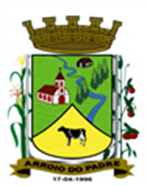 ESTADO DO RIO GRANDE DO SULMUNICÍPIO DE ARROIO DO PADREGABINETE DO PREFEITOLei 1.853, de 21 de junho de 2017.Altera os arts. 13,14 e 15 da lei Municipal Nº 1.568, de 31 de dezembro de 2014.	       O Prefeito Municipal de Arroio do Padre, Sr. Leonir Aldrighi Baschi, faz saber que a Câmara Municipal de Vereadores aprovou e eu sanciono e promulgo a seguinte Lei,Art. 1º A presente lei altera os arts. 13,14 e 15 da Lei Municipal Nº 1.568, de 31 de dezembro de 2014.Art. 2º O § 3º do art. 13 da Lei Municipal Nº 1.568 de 31 de dezembro de 2014, passará a vigorar com a seguinte redação:Art. 13..........................................................................................................................§ 3º O Município disponibilizará aos produtores interessados em formar pomares R$ 2.000,00 por propriedade para a aquisição de mudas, cujas cultivares, variedades serão de sua escolha.Art. 3º O art. 13 da Lei Municipal nº 1.568, de 31 de dezembro de 2014, passará a vigorar acrescido § 6º, conforme a redação abaixo:Art. 13..........................................................................................................................§ 6º O produtor beneficiado nas condições estabelecidas no art. 13 desta lei, deverá manter o pomar em produção, de no mínimo por 36 (trinta e seis) meses a contar da data em que esta tiver início.Art. 4º O § 1º do art. 14 da Lei Municipal Nº 1.568, de 31 de dezembro de 2014, passará a vigorar com a seguinte redação:Art.14...........................................................................................................................§ 1º Para ter acesso ao auxílio financeiro de que trata este artigo, o produtor requerente deverá apresentar, além dos documentos exigíveis para contratar com o município, proposta compromisso, a ser transcrita para o contrato, de produzir no espaço em que o incentivo for aplicado, se comprometendo a produzir o que declara ou o equivalente por um período mínimo de 36 (trinta e seis) meses.Art. 5º O § 1º do art. 15 da Lei Municipal Nº 1.568, de 31 de dezembro de 2014, passará a ter vigência conforme a seguinte redação:Art.15...........................................................................................................................§ 1º para fazer jus ao incentivo de que trata este artigo, o produtor interessado, além dos documentos exigíveis para a contratação com o município, deverá apresentar conta compromisso a ser transcrita para o contrato comprometendo-se a manter a produção agropecuária na área em que houve a intervenção com o incentivo por um período de 36 (trinta e seis) meses.Art. 6º As despesas decorrentes da aplicação desta lei correrão por dotações orçamentarias próprias consignadas ao orçamento municipal vigente.Art. 7º Mantêm-se inalteradas as demais disposições constantes na Lei Municipal Nº 1.568, de 31 de dezembro de 2014, e alterações posteriores vigentes nesta data.Art. 8º Esta Lei entra em vigor na data de sua publicação.  Arroio do Padre, 21 de junho de 2017. Visto TécnicoLoutar PriebSecretário de Administração, Planejamento, Finanças, Gestão e Tributos.                ___________________________________      Leonir Aldrighi BaschiPrefeito Municipal